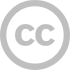 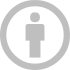 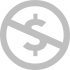 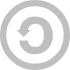 Attribution-NonCommercial-ShareAlike 4.0 InternationalDecisionsWhoWhenDoneTopic2-3 months beforeDate2-3 months beforeFormatNumber of teams and participants2-3 months beforeFormat (number of hours)2-3 months beforeTechnology stack2-3 months beforeFinal product (app, presentation etc)2-3 months beforeOvernight event?2-3 months beforeVenue2-3 months beforeEvaluation criteria2-3 months beforeDefine your schedule (draft)2-3 months beforeSet up Terms and conditions2-3 months beforeWebsite2-3 months beforeSponsors and partners (if applicable)2-3 months beforeJudges panel2-3 months beforeMentors2-3 months beforePrizes2-3 months beforeStaff2-3 months beforeMarketing materials2-3 months beforeStart promotions (if you’re using OutSystems) 2 months beforePhase 1Preparation 
WhoWhenDoneStart promotions (if you’re not using OutSystems)1 month beforeRequest licenses from OutSystems (if needed) 1 month beforeSupplies and vendors list 1 month beforeMarketing materials for 
the event 1 month beforeSpace branding 1 month beforeHackathon menu1 month beforeSleeping room (if applicable) 1 month beforeinvite press2 weeks beforePhase 2Final Week WhoWhenDoneClose registration 1 week beforeSend reminder emails 1 week beforeOrder food1 week beforePublicize final schedule 1 week beforePhase 3Day BeforeWhoWhenDoneSet up tables and chairs1 day beforeMake sure WiFi is working 
(or set it up)1 day beforeCheck power at every table 
(may need to lay cable)1 day beforeCheck-in station1 day beforeSponsor area1 day beforeHackathon space1 day beforeSpeaking area1 day beforeJudging space1 day beforeFood area1 day beforeRelaxation/sleep area 
(if providing)1 day beforeHelp desk/info center1 day beforeMeditation room1 day beforeAV and tech1 day beforeSignage 1 day beforePhase 4Hackathon DayWhoWhenDoneCheck in guestsCheck ID, collect minor formsD dayPromotional materialsD dayName tagsD dayGreet and direct attendeesD dayRun social mediaD daySet out foodBreakfastD dayLunchD dayDinnerD dayGuide and attend
sponsors and pressD dayRestock supplies D dayCollect garbage D dayUpdate social networks D dayPhase 5The Final PitchWhoWhenDoneSet up the pitch areaProvide seats to juriD dayAV + technologyD dayPanels with minutesD dayPhase 6After the HackathonWhoWhenDoneThank you emails JudgesD dayMentorsD dayThank you emails + survey AttendeesD dayYour staff D daySocial media sharing with 
photos from the event D dayPress releaseD day